МУНИЦИПАЛЬНОЕ БЮДЖЕТНОЕ ОБЩЕОБРАЗОВАТЕЛЬНОЕ УЧРЕЖДЕНИЕ «КРАСНОГВАРДЕЙСКАЯ ГИМНАЗИЯ» КРАСНОГВАРДЕЙСКОГО РАЙОНА ОРЕНБУРГСКОЙ ОБЛАСТИПРИКАЗ02.04.2019					                                                                №  01/08-86с. ДонскоеО проведении муниципального публичного зачета по геометрии в 7 классеВ соответствии с приказом министерства образования Оренбургской области               № 01-21/645 от 20.03.2019 года «O проведении регионального публичного зачета по геометрии в 2019 году» и в целях мониторинга подготовки обучающихся к государственной итоговой аттестации по математике, освоения образовательной программы по геометрии и реализации новых форм оценки образовательных достижений обучающихсяПРИКАЗЫВАЮ:Провести 13 мая 2019 года муниципальный публичный зачет по геометрии для обучающихся 7 класса гимназии (далее — региональный зачет).Утвердить план мероприятий по организации и подготовке к муниципальному зачету (Приложение 1).Определить:3.1. регламент проведения муниципального зачета согласно приложению 2 к настоящему приказу;3.2. перечень вопросов муниципального зачета согласно приложению 3 к настоящему приказу;3.3. критерии оценивания и шкалу перевода баллов в школьную отметку муниципального зачета согласно приложению 4 к настоящему приказу.4. Склярук Н.А., заместителю директора по НМР:4.1. провести информационную и разъяснительную работу с учителем математики, классным руководителем.Срок: до 06.04.2019 г.4.2. подготовить информационно-аналитическую справку об итогах проведения муниципального зачета и рекомендации по совершенствованию преподавания математики.Срок: до 08.06.2019 г.4.3. осуществить контроль за эффективностью и качеством выполнения образовательных программ в 7 классе.Срок: до 13 мая .5. Исанбитовой А.С., учителю математики:организовать информационную и разъяснительную работу с обучающимися и их родителями o формах и содержании муниципального зачета, довести регламент проведения муниципального публичного зачёта до обучающихся, родителей (законных представителей) под роспись.Срок: до 10 апреля .5.2. обеспечить прохождение образовательных программ в 7 классе.Срок: до 13 мая .5.3.Провести проблемный анализ результатов муниципального зачета и сформировать план мероприятий по коррекции на 2019-2020 учебный год с учетом выявленных недостатков.Срок: до 01 июня .6. Шпенст С.В., разместить на сайте гимназии перечень вопросов муниципального зачета.Срок: до 03 апреля 2019г.7. Исанбитовой А.С., классному руководителю 7 класса:7.1. Обеспечить явку всех учащихся на муниципальный зачет по геометрии.7.2. Организовать своевременное информирование обучающихся о результатах проведения муниципального зачета.Срок: в день проведения зачета.8. Контроль исполнения настоящего приказа оставляю за собой.Директор гимназии:                                                                                                    М.А. Беккер   С приказом ознакомлены:       Приложение 1к приказу № 01/08-86 от 02.04.2019План мероприятий по организации и подготовке к муниципальному зачету в 7 классе по геометрии в 2018-2019 учебном годуПриложение 2к приказу № 01/08-86 от 02.04.2019Регламент проведения муниципального публичного зачета по геометрии в 7-х классах Общие положенияРегламент устанавливает порядок проведения муниципального публичного зачета по геометрии для обучающихся 7 классов в общеобразовательных учреждениях Красногвардейского района (далее - муниципальный зачёт).Муниципальный зачет проводится с целью мониторинга подготовки обучающихся к государственной итоговой аттестации по математике, освоения образовательной программы по геометрии и реализации новых форм оценки образовательных достижений обучающихся.Порядок проведения муниципального публичного зачетаУчастниками муниципального зачета являются обучающиеся  7 классов общеобразовательных учреждений Красногвардейского района.Обучающиеся, находившиеся на длительном лечении в стационаре или лечебно-профилактическом учреждении, обучавшиеся по состоянию здоровья на дому, от участия в зачете по желанию освобождаются приказом администрации общеобразовательного учреждения  (далее - ОУ). Обучающиеся, занимающиеся по адаптированным образовательным программам, принимают участие в зачете по желанию.Зачет проводится в устной форме по билетам. Возможно проведение муниципального зачёта по геометрии в рамках неформальных мероприятий интеллектуальной направленности (смотр знаний, конкурс знатоков геометрии и др.).Предлагается следующая продолжительность зачета: 20 минут на подготовку. 10 минут на ответ одного обучающегося.Вопросы и задания, входящие в билеты, разрабатываются МКУ «ИМЦ». Вопросы и задания охватывают материал 7 класса. Билеты размещаются в открытом доступе на сайте отдела образования администрации муниципального образования Красногвардейский район.Обучающиеся сдают зачет в тех общеобразовательных учреждениях, в которых они обучаются в присутствии комиссии, утвержденной приказом общеобразовательного учреждения, в составе председателя комиссии (директора школы или его заместителя), членов комиссии (учителей математики данного общеобразовательного учреждения, представителей органов государственно-общественного управления, отдела образования и родителей обучающихся, представителей общественности).На зачете обучающимся запрещается пользоваться калькуляторами, мобильными телефонами, письменными заметками, учебниками и справочными материалами.Обучающимся, получившим на муниципальном зачете неудовлетворительные отметки, предоставляется право сдать зачет повторно. Для таких обучающихся организуются дополнительные занятия по коррекции затруднений. Пересдача зачета обучающимися, получившими неудовлетворительные отметки, проводится по тем же билетам. Сроки проведения пересдачи зачета устанавливаются отделом образования администрации муниципального образования Красногвардейский район,  но не позднее 25 июня текущего года.Отметка за зачет выставляется в журнал как текущая отметка по геометрии.Отметки за зачет отражаются в протоколе комиссии и должны быть объявлены обучающимся в день его проведения.Распределение полномочий и функцийОтдел образования администрации муниципального образования Красногвардейский район совместно с МКУ «ИМЦ»:осуществляет нормативно-правовое и инструктивно-методическое обеспечение проведения регионального зачета в пределах своей компетенции;организует и координирует работу по организации и проведению муниципального зачета;обеспечивает контроль за соблюдением установленного регламента проведения муниципального зачета на территории Красногвардейского района;организует информирование общеобразовательных учреждений о принятых нормативных правовых, распорядительных и инструктивно-методических документах по организации и проведению муниципального зачета;осуществляет анализ результатов муниципального зачета.Общеобразовательные учреждения: - осуществляют   взаимодействие с отделом образования, МКУ «ИМЦ», общеобразовательными учреждениями, родителями и обучающимися;осуществляют контроль за соблюдением установленного регламента проведения муниципального зачета в своем общеобразовательном учреждении;назначают школьного координатора по проведению муниципального зачета;издают распорядительные акты, регламентирующие вопросы организации и проведения муниципального зачета в общеобразовательном учреждении;готовят информацию в МКУ «ИМЦ», содержащую анализ процедуры проведения и результатов муниципального зачета.Комиссии общеобразовательных учреждений:организуют проведение муниципального зачета по геометрии для обучающихся 7 классов;осуществляют проверку и оценивание ответов обучающихся с использованием единых критериев проверки и оценки работ обучающихся;оформляют протоколы результатов зачета;	составляют итоговый отчет о результатах зачета, который содержит анализ типичных ошибок при ответах обучающихся, рекомендации по совершенствованию подготовки обучающихся по геометрии для направления в МКУ «ИМЦ»;готовят предложения по содержанию билетов, школе оценивания ответов обучающихся и направляют их в МКУ «ИМЦ»;сообщают об обнаружении в билетах некорректных заданий и направляют их в МКУ «ИМЦ».Приложение 3к приказу № 01/08-86 от 02.04.2019Билет №1.Определение биссектрисы треугольника.Признак равенства прямоугольных треугольников по гипотенузе и катету (доказательство).На рисунке даны равные треугольники. Укажите соответственно равные элементы этих треугольников.В равнобедренном треугольнике АВС с основанием АС внешний угол при вершинеВ равен 1500. Найдите углы при основании треугольника.Билет №2.Определение медианы треугольника.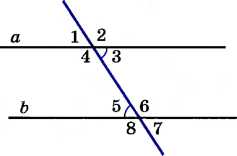 Теорема о внешнем угле треугольника (доказательство).Дано: a||b, 5 = 600. Найдите 1. Периметр равнобедренного треугольника равен 50 см, а одна из его сторон на 13 см больше другой. Найдите стороны треугольника.Билет №3.Определение высоты треугольника.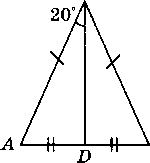 Признак равенства прямоугольных треугольников по гипотенузе и острому углу (доказательство).Дан равносторонний треугольник АВС. Найдите величину внешнего угла при вершине С.Найдите угол А.Билет №4.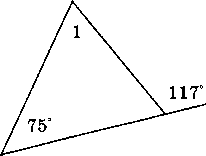 Определение равнобедренного треугольника.Теорема о сумме двух острых углов прямоугольного треугольника (доказательство).Луч OF – биссектриса  угла AOB, AOB=620. Найдите  AOF.Найдите угол 1.Билет №5.Определение равностороннего треугольника.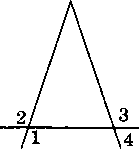 Сформулируйте и докажите признак параллельности двух прямых по внутренним односторонним углам.В треугольнике АВСАМ является медианой. Найдите величину отрезкаМС, еслиВС = 21 см.На рисунке 1=1020, 2=3. Найдите 4.Билет №6.Определение окружности, радиуса, диаметра, хорды.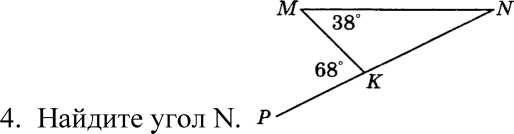 Теорема о свойстве биссектрисы равнобедренного треугольника (доказательство).Луч ОС делит угол АОВ на два угла. Найдите угол ВОС, если угол АОВ равен 780, а угол АОС на 180меньше угла ВОС.Найдите угол N.Билет №7.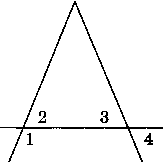 Определение параллельных прямых.Теорема о сумме внутренних углов треугольника (доказательство).Найдите смежные углы, если один из них на 740 больше другого.На рисунке 1=480, 2=3. Найдите 4.Билет №8.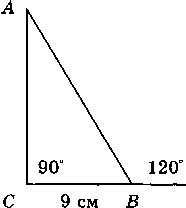 Определение внешнего угла треугольника.Свойство углов равнобедренного треугольника (доказательство).В равнобедренном треугольнике основание в три раза меньше боковой стороны, а периметр равен 49 см. Найдите стороны треугольника.Найдите длину гипотенузы треугольника  АВС.Билет №9.Сформулируйте признаки равенства треугольников.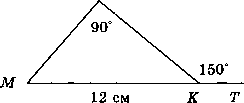 Теорема о сумме двух острых углов прямоугольного треугольника (доказательство).На биссектрисе углаКАМвзята точка D, а на сторонах этого угла – точкиВ и С такие, что угол ADB равен углу ADC. Докажите, что BD = CD.Найдите длину катета МР треугольника МРК.Билет №10.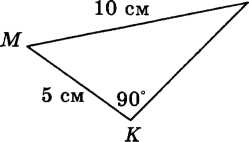 Определение прямоугольного треугольника. Стороны и углы прямоугольного треугольника.Теорема о вертикальных углах (доказательство).В треугольнике АВСА=800, В=600. Чему равенС?Найдите острые углы треугольника MNK.Билет №11.Определение расстояния от точки до прямой.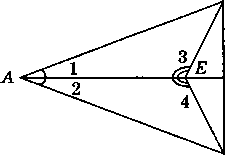 Доказать, что если прямая пересекает одну из двух параллельных прямых, то она пересекает и вторую.Точка Р делит отрезок MN на два отрезка. MN равен 12 см, NP равен 9 см. Найдите отрезок MP.Дано: 1=2, 3=4. Доказать: BD=CD.Билет №12.Виды треугольников. Определение каждого вида треугольника.Признак равенства прямоугольных треугольников по катету и острому углу (доказательство).В прямоугольном треугольнике АВС (А - прямой), В=600. Найдите величину угла С.В равнобедренном треугольнике MNK с основанием MK длина его медианы NP равна 6 см. Периметр треугольника MNP равен 24 см. Найдите периметр треугольника MNK.Билет №13.Виды углов при пересечении двух параллельных прямых третьей.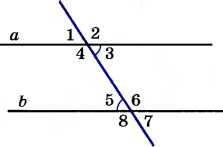 Теорема о свойстве смежных углов (доказательство).Дано: a||b, 6 = 1200. Найдите 4. В равнобедренном треугольнике АВСВ=1040. АD– высота этого треугольника. Найдите угол DAC.Билет №14.Определение вертикальных углов.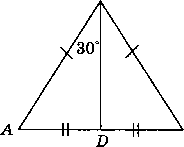 Сформулируйте и докажите признак параллельности двух прямых по соответственным углам.Отрезки АС и ВD при пересечении точкойО делятся пополам. Докажите, что  треугольник AOB равен треугольнику DOC.Найдите величину угла С.Билет №15.Определение перпендикулярных прямых.Сформулируйте и докажите свойство катета прямоугольного треугольника, лежащего против угла в 300.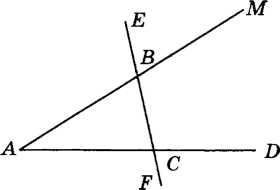 С помощью циркуля и линейки постройте биссектрису угла.На рисунке АВЕ=1040, АСВ=760, АС=12 см. Найдите сторону АВ треугольника АВС.Приложение 4к приказу № 01/08-86 от 02.04.2019Критерии оценивания муниципального публичного зачетавопрос: 0-1 баллвопрос: 0-2 балла	вопрос: 0-1 баллвопрос: 0-2 балла        За ответ на вопрос №2 выставляется 2 балла, если сформулирована правильно теорема и представлено её доказательство; 1 балл, если сформулирована правильно теорема без доказательства, и 0 баллов во всех других случаях.        Ответ на вопрос №4 (задача), оцениваемый двумя баллами, считается выполненным верно, если выбран правильный путь решения, понятен путь рассуждения, дан верный ответ. Если допущена ошибка, не носящая принципиального характера и не влияющая на общую правильность хода решения, то выставляется на 1 балл меньше.Максимальное количество баллов - 6 баллов.Шкала перевода баллов в школьную отметку муниципального публичного зачета№п/пМероприятияСроки исполненияОтветственные исполнителиОрганизационные мероприятияОрганизационные мероприятияОрганизационные мероприятияОрганизационные мероприятия1Составление и утверждение плана мероприятий по организации и подготовке к муниципальному зачетуДо 02.04.2019 г.Склярук Н.А.2Выявление группы «риска» по геометрии. Составление индивидуальных образовательных маршрутовДо 02.04.2019 г.Махрина Т.В.Бахтиярова З.З. 3Составление графика консультаций   по геометрии в 7 классахДо 02.04.2019 г.Махрина Т.В.Бахтиярова З.З. 4Назначение лиц,  ответственных за организацию и проведениемуниципального зачетаАпрельСклярук Н.А.Нормативно-правовое обеспечение муниципального зачетаНормативно-правовое обеспечение муниципального зачетаНормативно-правовое обеспечение муниципального зачетаНормативно-правовое обеспечение муниципального зачета5Изучение приказов МО Оренбургской области,  приказов отдела образования  об организации и проведении муниципального зачета в 2018-2019 учебном годупостоянноСклярук Н.А.6Издание приказа «O проведениимуниципального публичного зачета по геометриив7-х классах»АпрельСклярук Н.А.7Приказ о составе экзаменационной комиссии, назначению организаторов, общественных наблюдателях в аудиториях АпрельСклярук Н.А.Информационное обеспечение муниципального зачетаИнформационное обеспечение муниципального зачетаИнформационное обеспечение муниципального зачетаИнформационное обеспечение муниципального зачета8Размещение на сайте приказов МО Оренбургской области и  приказов отдела образования, приказов гимназии, билетов по муниципальному зачетуАпрельШпенст С.В.9Информирование родителей о порядке и сроках проведения муниципального зачета по геометрии в 2018-2019 учебном годуДо 10.04.2019г. родительское собраниеКлассный руководитель 7 класса10Организация информационного стенда в классном кабинете, кабинете математики для родителей, учащихсяДо 10.04.2019г.Исанбитова А.С.11Проведение родительского собрания «Итоги пробного муниципального зачета» с приглашением учителя-предметника18.05.19г.Классный руково-дитель 7 классаМетодическое обеспечение муниципального зачетаМетодическое обеспечение муниципального зачетаМетодическое обеспечение муниципального зачетаМетодическое обеспечение муниципального зачета12Инструктивные совещания с учителем и классным руководителем о процедуре проведения муниципального зачета апрельСклярук Н.А.13Обеспечение учителей регламентом, билетами по проведению муниципального зачета по геометрииапрельСклярук Н.А.14Консультации для учителя математики  7 класса по вопросам проверки и оцениванию ответов учащихся, оформления записей в журнале.апрельСклярук Н.А.15Анализ результатов муниципального зачета, оформление отчётностиМай  -июньСклярук Н.А.Исанбитова А.С.16Формирование плана коррекционной работы с учащимися 8 класса на 2019-2020 учебный год с учётом выявленных недостатковМай  -июньИсанбитова А.С.Работа с обучающимися 7 класса по подготовке и проведению муниципального зачетаРабота с обучающимися 7 класса по подготовке и проведению муниципального зачетаРабота с обучающимися 7 класса по подготовке и проведению муниципального зачетаРабота с обучающимися 7 класса по подготовке и проведению муниципального зачета17Проведение входной диагностикиСентябрьИсанбитова А.С.18Определение группы «риска» по геометрии. Составление индивидуальных образовательных маршрутовДо 02.04.2019 г.Исанбитова А.С.19Контроль за организацией индивидуальных занятий   обучающихся группы «риска»Апрель-майСклярук Н.А.20Тренировочный зачет с использованием билетов муниципального зачетаДо 10.05.19г.  Учителя-предметники21Проведение муниципального зачета в 7 классе13.05.2019г.Склярук Н.А.Исанбитова А.С.Махрина Т.В.22Оказание консультативной помощи учащимся и родителям по подготовке и проведению муниципального зачетаВесь периодПрокопенко И.В.Внутришкольный контроль подготовки и проведения муниципального зачетаВнутришкольный контроль подготовки и проведения муниципального зачетаВнутришкольный контроль подготовки и проведения муниципального зачетаВнутришкольный контроль подготовки и проведения муниципального зачета23Контроль прохождения программного материалаДо 15.05.19 г.Склярук Н.А.24Контроль организации повторения изученного за год для подготовки  к муниципальному зачетуАпрель, майСклярук Н.А.Отметкапересдача«3»«4»«5»Балл0-2345-6